
Office of Energy Efficiency & Renewable Energy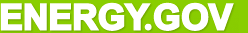 Building Technologies OfficeMajor Updates to 2016 Funding Opportunity for Emerging TechnologiesThe Building Technologies Office (BTO) has made significant updates to Funding Opportunity Announcement (FOA) DE-FOA-0001383, “Building Energy Efficiency Frontiers & Innovations Technologies (BENEFIT) – 2016,” including an increase in available funding from $8 million to $20 million. The updated funding opportunity has been posted to EERE Exchange, with modifications highlighted in the document, and also noted below.Please note the following modifications:Total available Federal funding has increased from $8 million to $20 million. The number of anticipated awards has increased to approximately 17-25. The new deadline for Concept Papers is February 5, 2016. The second webinar has been rescheduled to March 17, 2016. Additional detail regarding buildings to grid interaction has been added for Topic Areas 1, 2 and 4. The new deadline for full applications is April 19, 2016. Additional DetailsInitial Webinar Recording: view the video and slides Interested in partnering with other organizations? View our Teaming Partner List Questions about FOA: email BENEFIT2016@ee.doe.gov Learn more: about our current portfolio of projects 